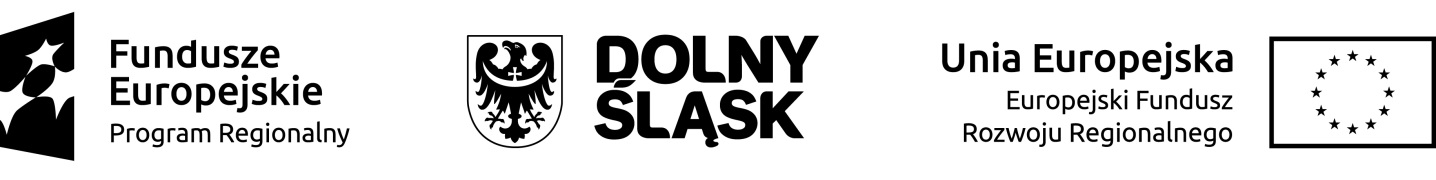 Projekt współfinansowany przez Unię Europejską ze środków Europejskiego Funduszu Rozwoju Regionalnego 
w ramach Regionalnego Programu Operacyjnego Województwa Dolnośląskiego 2014 – 2020SPECYFIKACJA ISTOTNYCHWARUNKÓW ZAMÓWIENIA (SIWZ)Zamówienie o wartości nie przekraczającej kwoty określone w przepisachwydanych na podstawie art. 11 ust. 8 ustawy pzpZatwierdził:                                PREZYDENT  MIASTA                                      Jeleniej Góry                      Marcin Zawiła                           Jelenia Góra, dnia  08 września 2017 r.Specyfikacja niniejsza zawiera:TOM I SIWZ - INSTRUKCJA DLA WYKONAWCÓWSpis treści: 1. Nazwa i adres Zamawiającego.	42. Definicje/podstawy prawne.	43. Tryb udzielania zamówienia.	44. Opis przedmiotu zamówienia.	45. Zamówienia częściowe	56. Informacja o przewidywanych zamówieniach, o których mowa w art. 67 ust. 1 pkt 6 i 7.	57. Informacja o ofercie wariantowej.	58. Termin wykonania zamówienia:	59. Warunki udziału w postępowaniu, opis sposobu dokonywania oceny spełniania tych warunków oraz wymagane od Wykonawcy, którego oferta została oceniona najwyżej, środki dowodowe   celu potwierdzenia spełnienia warunków udziału w postępowaniu.	510. Wykonawcy wspólnie ubiegający się o udzielenie zamówienia	811. Wadium	812. Wymagania dotyczące zabezpieczenia należytego wykonania umowy.	813. Waluta w jakiej będą prowadzone rozliczenia niniejszego zamówienia publicznego.	814. Opis sposobu przygotowania oferty.	815. Miejsce, termin i sposób złożenia oferty.	916. Miejsce i termin otwarcia ofert.	1017. Termin związania ofertą	1018. Opis sposobu obliczenia ceny.	1019. Kryteria oceny ofert.	1020. Tryb oceny ofert.	1321. Informacje ogólne dotyczące kwestii formalnych umowy w sprawie niniejszego zamówienia.	1222. Środki ochrony prawnej	1423. Osoby uprawnione do porozumiewania się z Wykonawcami i sposób porozumiewania się Zamawiającego z Wykonawcami.	1324. Podwykonawstwo.	1325. Wykaz załączników do niniejszej IDW.	131.  Nazwa i adres Zamawiającego.Miasto Jelenia Góra, Pl. Ratuszowy 58, 58-500 Jelenia Góra, Polska2. Definicje/podstawy prawne.Za Wykonawcę uważa się osobę fizyczną, osobę prawną albo jednostkę organizacyjną nieposiadającą osobowości prawnej, która ubiega się o udzielenie zamówienia publicznego, złożyła ofertę lub zawarła umowę w sprawie zamówienia publicznego.Ustawa z dnia 29 stycznia 2004 r. Prawo zamówień publicznych (tekst jednolity Dz. U. z 2015 r. poz. 2164 z późn zm.), na potrzeby niniejszej SIWZ zwana dalej u.p.z.p.Ustawa z dnia 7 lipca 1994 r. Prawo budowlane (tekst jednolity Dz. U. z 2017 poz. 1332) na potrzeby niniejszej SIWZ zwana Prawo budowlane.Rozporządzenie Ministra Rozwoju z dnia 26 lipca 2016 r. w sprawie wykazu robót budowlanych (Dz.U. z 2016 r. poz. 1125).Rozporządzenie Ministra Infrastruktury i Rozwoju z dnia 11 września 2014 r. w sprawie samodzielnych funkcji technicznych w budownictwie  (Dz. U. z 2014 r. poz. 1278).3. 	Tryb udzielania zamówienia.Przetarg nieograniczony.4. 	Opis przedmiotu zamówienia.4.1 	Przedmiotem zamówienia jest usługa polegająca na pełnieniu nadzoru inwestorskiego nad realizacją zadania inwestycyjnego pn.: „Budowa obwodnicy Maciejowej w Jeleniej Górze – budowa południowej obwodnicy miasta” realizowanego w ramach Projektu: „Obwodnica południowa 
Jeleniej Góry – etap II”.Projekt nr RPDS.05.01.03-02-0001/16 w ramach Osi Priorytetowej nr 5 „Transport”Działania nr 5.1 „Drogowa dostępność transportowa”Poddziałania nr 5.1.3 „Drogowa dostępność transportowa – ZIT AJ”Regionalnego Programu Operacyjnego Województwa Dolnośląskiego 2014-2020Zamówienie obejmuje świadczenie usługi nadzoru inwestorskiego nad realizacją robót budowlanych w zakresie następujących branż:sanitarnej - w zakresie kanalizacji deszczowej, kanalizacji sanitarnej, sieci wodociągowej i sieci gazowej,elektrycznej - w zakresie sieci, instalacji i urządzeń elektrycznych i elektroenergetycznych,telekomunikacyjnej,Inwestycja obejmuje:- budowę jezdni obwodnicy o klasie GP, przekroju 2+1 i długości 5,295 km,- przebudowę/rozbudowę ulic Wrocławskiej (1) i (2), Dzierżonia i Trzcińskiej,- przebudowę skrzyżowań z drogami publicznymi,- budowę przejazdu gospodarczego w ciągu drogi przeciwpożarowej,- budowę przejść dla płazów oraz zwierząt małych i średnich,- budowę dróg gospodarczych wraz z mijankami i placami do zawracania,- budowę i przebudowę zjazdów na drogi wewnętrzne, - budowę ciągu pieszo-rowerowego,- budowę chodników,- budowę poboczy umocnionych i gruntowych,- budowę ekranów akustycznych,- budowę murów oporowych,- budowę obiektów mostowych,- budowę przepustów pod drogami i zjazdami,- budowę miejsc postojowych do obsługi urządzeń podczyszczających,- budowę i przebudowę przydrożnych rowów drogowych,- przebudowę układu rowów melioracyjnych oraz drenarskich,- budowę skarp z obsianiem trawą i/lub umocnieniem geokratą,- przebudowę kolidujących urządzeń infrastruktury technicznej,- zabezpieczenie kolidujących urządzeń infrastruktury technicznej,- budowę kanalizacji deszczowej,- budowę sieci drenarskiej,- budowę oświetlenia drogowego,- budowę elementów bezpieczeństwa ruchu,- przebudowę ogrodzenia,- wycinkę drzew i krzewów,- nasadzenia kompensacyjne,- roboty rozbiórkowe.Budowa obwodnicy swoim zakresem obejmuje włączenie się do drogi krajowej nr 3 relacji Bolków – Jelenia Góra w pobliżu istniejącego węzła „Grabary” oraz jednego ze zjazdów na drogę leśną. Trasa obwodnicy przebiega w terenie pagórkowatym, w znacznej części po terenach niezabudowanych, m.in. po obszarach znajdujących się w użytkowaniu rolniczym, terenach łąkowych oraz leśnych. Zabudowania mieszkaniowe znajdują się jedynie w pobliżu węzła „Grabary”.Szczegółowy opis przedmiotu zamówienia zawarty jest w Tomie III Specyfikacji Istotnych Warunków Zamówienia.4.2. Przedmiot zamówienia opisany jest następującymi kodami ze Wspólnego Słownika Zamówień  CPV: Główny przedmiot:71247000-1 	Nadzór nad robotami budowlanymiDodatkowe przedmioty: 71520000-9 	Usługi nadzoru budowlanego71521000-6 	Usługi nadzorowania placu budowy5. 	Zamówienia częścioweZamawiający nie dopuszcza składania ofert częściowych.6. 	Informacja o przewidywanych zamówieniach, o których mowa w art. 67 ust. 1 pkt 6 i 7.Zamawiający nie przewiduje możliwości udzielenia zamówień, o których mowa w art. 67 ust. 1 pkt 6 i 7.7. 	Informacja o ofercie wariantowej.	Zamawiający nie dopuszcza składania ofert wariantowych.8. 	Termin wykonania zamówienia: wstępnie do dnia 30.06.2019 r.	Warunki udziału w postępowaniu, opis sposobu dokonywania oceny spełniania tych warunków oraz wymagane od Wykonawcy, którego oferta została oceniona najwyżej, środki dowodowe 
celu potwierdzenia spełnienia warunków udziału w postępowaniu.O udzielenie zamówienia mogą ubiegać się wykonawcy, którzy:- nie podlegają wykluczeniu;- spełniają warunki udziału w postępowaniu.9.1.	Warunki udziału w postępowaniu, opis sposobu dokonywania oceny spełniania tych warunków. Wykonawcy ubiegający się o zamówienie publiczne muszą spełniać niżej wymienione warunki udziału w postępowaniu dotyczące:kompetencji lub uprawnień do prowadzenia określonej działalności zawodowej, o ile wynika to 
z odrębnych przepisów;Zamawiający nie stawia konkretnego warunku w tym zakresie. Ocena spełnienia powyższego warunku dokonana będzie na podstawie ogólnego oświadczenia 
o spełnianiu warunków udziału w postępowaniu zawartego w treści oświadczenia Wykonawcy, 
o którym mowa w pkt. 9.2 Tomu I SIWZ.sytuacji ekonomicznej lub finansowej;Zamawiający nie stawia konkretnego warunku w tym zakresie. Ocena spełnienia powyższego warunku dokonana będzie na podstawie ogólnego oświadczenia 
o spełnianiu warunków udziału w postępowaniu zawartego w treści oświadczenia Wykonawcy, 
o którym mowa w pkt. 9.2 Tomu I SIWZ.zdolności technicznej lub zawodowej;1) 	Wykonawca musi dysponować osobami, zdolnymi do wykonania zamówienia, w szczególności:Inspektorem nadzoru inwestorskiego robót instalacyjnych posiadającym: uprawnienia do sprawowania samodzielnych funkcji technicznych w budownictwie wydane na podstawie rozporządzenia Ministra Infrastruktury i Rozwoju z dnia 11 września 2014 r. w sprawie samodzielnych funkcji technicznych w budownictwie (Dz.U.2014.1278) lub odpowiadające im równoważne uprawnienia budowlane, które zostały wydane na podstawie wcześniej obowiązujących przepisów oraz jest uprawniona do kierowania robotami budowlanymi w zakresie sieci, instalacji i urządzeń cieplnych, wentylacyjnych, gazowych, wodociągowych i kanalizacyjnych bez ograniczeń.minimum 5 letnie doświadczenie w branży (licząc od daty uzyskania uprawnień),doświadczenie zawodowe na stanowisku kierownika robót/inspektora nadzoru inwestorskiego przy realizacji co najmniej jednego (1) zadania obejmującego roboty związane z wykonaniem infrastruktury sanitarnej, w tym wodociągu lub kanalizacji deszczowej lub sanitarnej o łącznej długości powyżej 200 m każda w ramach budowy lub przebudowy drogi.Inspektorem nadzoru inwestorskiego robót elektrycznych oraz elektroenergetycznych posiadającym:uprawnienia do sprawowania samodzielnych funkcji technicznych w budownictwie wydane na podstawie rozporządzenia Ministra Infrastruktury i Rozwoju z dnia 11 września 2014 r. w sprawie samodzielnych funkcji technicznych w budownictwie (Dz.U.2014.1278) lub odpowiadające im równoważne uprawnienia budowlane, które zostały wydane na podstawie wcześniej obowiązujących przepisów oraz jest uprawniona do kierowania robotami budowlanymi w zakresie sieci, instalacji i urządzeń elektrycznych i elektroenergetycznych bez ograniczeń.minimum 5 letnie doświadczenie w branży (licząc od daty uzyskania uprawnień),doświadczenie zawodowe na stanowisku kierownika robót/inspektora nadzoru inwestorskiego przy realizacji co najmniej jednego (1) zadania obejmującego roboty elektroenergetyczne związane z budową linii elektroenergetycznych niskiego, średniego i wysokiego napięcia oraz oświetlenia drogowego (cały zakres w ramach jednego zadania inwestycyjnego). Inspektorem nadzoru inwestorskiego robót telekomunikacyjnych posiadającym:uprawnienia do sprawowania samodzielnych funkcji technicznych w budownictwie wydane na podstawie rozporządzenia Ministra Infrastruktury i Rozwoju z dnia 11 września 2014 r. w sprawie samodzielnych funkcji technicznych w budownictwie (Dz.U.2014.1278) lub odpowiadające im równoważne uprawnienia budowlane, które zostały wydane na podstawie wcześniej obowiązujących przepisów oraz jest uprawniona do kierowania robotami budowlanymi w zakresie sieci telekomunikacyjnych, bez ograniczeń.minimum 5 letnie doświadczenie w branży (licząc od daty uzyskania uprawnień),doświadczenie zawodowe na stanowisku kierownika robót/inspektora nadzoru inwestorskiego przy realizacji co najmniej jednego (1) zadania obejmującego roboty związane z budową lub przebudową sieci telekomunikacyjnej.Uwaga:1. Zamawiający, określając wymogi dla każdej osoby w zakresie posiadanych uprawnień budowlanych, dopuszcza odpowiadające im uprawnienia wydane obywatelom państw Europejskiego Obszaru Gospodarczego oraz Konfederacji Szwajcarskiej, z zastrzeżeniem art. 12a oraz innych przepisów ustawy Prawo budowlane (tj. Dz.U.2016.290 z późn. zm.) oraz Ustawy z dnia 22.12.2015 r. o zasadach uznawania kwalifikacji zawodowych nabytych w państwach członkowskich Unii Europejskiej (Dz.U.2016.65).2. Zamawiający może na każdym etapie postępowania uznać, że Wykonawca nie posiada wymaganych zdolności, jeżeli zaangażowanie zasobów technicznych lub zawodowych Wykonawcy w inne przedsięwzięcie zawodowe Wykonawcy może mieć negatywny wpływ na realizacje zamówienia.3. Dopuszczalne jest łączenie powyższych funkcji, tj. wykazanie jednej osoby posiadającej uprawnienia  wymienione w ppkt b) oraz w ppkt. c).Wykonawca musi wykazać, że w okresie ostatnich 3 lat (a jeżeli okres prowadzenia działalności jest krótszy, to w tym okresie) wykonał co najmniej jedną (1) usługę polegającą na pełnieniu nadzoru nad robotami budowlanymi branży sanitarnej, elektrycznej i telekomunikacyjnej,  realizowanymi  w związku z budową lub przebudową 1 km ww. sieci.Na podstawie art. 25a ust. 1 w celu wstępnego wykazania braku podstaw do wykluczenia z postępowania o udzielenie zamówienia w okolicznościach, o których mowa w art. 24 ust. 1 i ust. 5 pkt 1) u.p.z.p. oraz spełniania warunków udziału w postępowaniu, o których mowa w art. 22 ust. 1b u.p.z.p. wraz z ofertą Wykonawca złoży aktualne na dzień składania ofert oświadczenie zgodne z treścią załącznika nr 2 do Tomu I SIWZ.Wykonawca może w celu potwierdzenia spełniania warunków udziału w postępowaniu (...), polegać 
na zdolnościach technicznych lub zawodowych lub sytuacji finansowej lub ekonomicznej innych podmiotów, niezależnie od charakteru prawnego łączących go z nim stosunków prawnych. 1) 	W sytuacji określonej w pkt 9.3. Wykonawca zobowiązany jest udowodnić Zamawiającemu, że realizując zamówienie, będzie dysponował niezbędnymi zasobami tych podmiotów, w szczególności przedstawiając zobowiązanie tych podmiotów do oddania mu do dyspozycji niezbędnych zasobów na potrzeby realizacji zamówienia.2) 	Jeżeli wykonawca, powołuje się na zasoby innych podmiotów, w celu wykazania wobec nich: a) 	braku podstaw do wykluczenia, o których mowa w art. 24 ust. 1 oraz ust. 5 pkt 1) u.p.z.p. b) 	spełniania warunków, o których mowa w art. 22 ust. 1b u.p.z.p.zobowiązany jest zamieścić w oświadczeniu, o którym mowa w pkt. 9.2 informacje o tych podmiotach.9.4. 	Zamawiający po otwarciu ofert dokona ich oceny a następnie zbada czy wykonawca, którego oferta została oceniona jako najkorzystniejsza, nie podlega wykluczeniu oraz spełnia warunki udziału w postępowaniu.9.5. 	Zamawiający może wykluczyć wykonawcę na każdym etapie postępowania.9.5.1	Zamawiający wykluczy z postępowania o udzielenie zamówienia publicznego wykonawcę jeśli zachodzą okoliczności określone w art. 24 ust 1 oraz w art. 24 ust. 5 ppkt 1) u.p.z.p.Wykonawca zobowiązany jest do złożenia w ciągu 3 dni od zamieszczenia na stronie internetowej informacji, o której mowa w art. 86 ust. 5 oświadczenia o przynależności lub braku przynależności do tej samej grupy kapitałowej w rozumieniu ustawy z dnia 16 lutego 2007 r. o ochronie konkurencji i konsumentów (Dz.U. 2017.229) – zgodnie z załącznikiem nr 5.Wykaz oświadczeń i dokumentów (środki dowodowe) jakich Zamawiający będzie żądał od wykonawcy, którego oferta została najwyżej oceniona, w celu potwierdzenia spełnienia warunków udziału w postępowaniu.1. 	Zamawiający przed udzieleniem zamówienia, w celu potwierdzenia spełnienia warunków udziału w postępowaniu, wezwie Wykonawcę, którego oferta została najwyżej oceniona, do złożenia w terminie 5 dni, aktualnych na dzień złożenia, następujących dokumentów odpowiednio w zakresie:1)	kompetencji lub uprawnień do prowadzenia określonej działalności zawodowej, o ile wynika to z odrębnych przepisów:Z uwagi na brak postawionego warunku Zamawiający odstępuje od żądania dowodów w przedmiotowym zakresie.2) 	sytuacji ekonomicznej lub finansowej:	Z uwagi na brak postawionego warunku Zamawiający odstępuje od żądania dowodów w przedmiotowym zakresie.3)	zdolności technicznej lub zawodowej:a) 	wykazu osób, skierowanych przez wykonawcę do realizacji zamówienia publicznego, w szczególności odpowiedzialnych za świadczenie usług, kontrolę jakości lub kierowanie robotami budowlanymi, wraz z informacjami na temat ich kwalifikacji zawodowych, uprawnień, doświadczenia i wykształcenia niezbędnych do wykonania zamówienia publicznego, a także zakresu wykonywanych przez nie czynności oraz informacją o podstawie do dysponowania tymi osobami - zgodnie z treścią załącznika nr 3 do Tomu I SIWZ,b) wykazu usług wykonanych, a w przypadku świadczeń okresowych lub ciągłych również wykonywanych, w okresie ostatnich 3 lat przed upływem terminu składania ofert albo wniosków o dopuszczenie do udziału w postępowaniu, a jeżeli okres prowadzenia działalności jest krótszy – w tym okresie, wraz z podaniem ich wartości, przedmiotu, dat wykonania i podmiotów, na rzecz których usługi zostały wykonane, oraz załączeniem dowodów określających czy te usługi zostały wykonane lub są wykonywane należycie; w przypadku świadczeń okresowych lub ciągłych nadal wykonywanych referencje bądź inne dokumenty potwierdzające ich należyte wykonywanie powinny być wydane nie wcześniej niż 3 miesiące przed upływem terminu składania ofert albo wniosków o dopuszczenie do udziału w postępowaniu  - zgodnie z treścią załącznika nr 4 do Tomu I SIWZ, Dowodami, o których mowa, są referencje bądź inne dokumenty wystawione przez podmiot, na rzecz którego dostawy lub usługi były wykonywane, a w przypadku świadczeń okresowych lub ciągłych są wykonywane, a jeżeli z uzasadnionej przyczyny o obiektywnym charakterze wykonawca nie jest  w stanie uzyskać tych dokumentów – oświadczenie wykonawcy.4) wykazania braku podstaw do wykluczenia z postępowania, o których mowa w art. 24 ust. 1 oraz w art. 24 ust 5 u.p.z.p.:a)	odpis z właściwego rejestru lub z centralnej ewidencji i informacji o działalności gospodarczej, jeżeli odrębne przepisy wymagają wpisu do rejestru lub ewidencji.Jeżeli wykonawca ma siedzibę lub miejsce zamieszkania poza terytorium Rzeczypospolitej Polskiej zamiast dokumentu, o którym mowa w pkt 9.6. ppkt 1.4).a), składa dokument lub dokumenty wystawione w kraju, w którym wykonawca ma siedzibę lub miejsce zamieszkania, potwierdzające, że nie otwarto jego likwidacji ani nie ogłoszono jego upadłości wystawione nie wcześniej niż 6 miesięcy przed upływem terminu składania ofert. Jeżeli w kraju, w którym wykonawca ma siedzibę lub miejsce zamieszkania lub miejsce  zamieszkania ma osoba, której dokument dotyczy, nie wydaje się dokumentów, o których mowa w z § 7 ust. 1 Rozporządzenia Prezesa Rady Ministrów z dnia 26 lipca 2016 r. w sprawie rodzajów dokumentów, jakich może żądać zamawiający od wykonawcy w postępowaniu o udzielenie zamówienia (Dz.U.2016.1126), zastępuje się je dokumentem zawierającym odpowiednio: - oświadczenie wykonawcy, ze wskazaniem osoby albo osób uprawnionych do jego reprezentacji, lub -  oświadczenie osoby, której dokument miał dotyczyć, złożone przed notariuszem lub przed organem sądowym, administracyjnym albo organem samorządu zawodowego lub gospodarczego właściwym ze względu na siedzibę lub miejsce zamieszkania wykonawcy lub miejsce zamieszkania tej osoby,  wystawione nie wcześniej niż 6 miesięcy przed upływem terminu składania ofert.2.	Zamawiający żąda od wykonawcy, który polega na zdolnościach lub sytuacji innych podmiotów na zasadach określonych w art. 22a ustawy, przedstawienia w odniesieniu do tych podmiotów dokumentów wymienionych w pkt  9.6. ppkt 1.4) w zakresie wymaganym od wykonawcy.OCENA SPEŁNIENIA KAŻDEGO Z WARUNKÓW UDZIAŁU W POSTĘPOWANIU OKREŚLONYCH W PKT. 9 BĘDZIE DOKONANA NA PODSTAWIE DOKUMENTÓW WEDŁUG FORMUŁY: „SPEŁNIA - NIE SPEŁNIA”.Wykonawcy wspólnie ubiegający się o udzielenie zamówienia1.	Wykonawcy wspólnie ubiegający się o udzielenie zamówienia ustanawiają Pełnomocnika do reprezentowania ich w niniejszym postępowaniu albo reprezentowania ich w postępowaniu i zawarcia umowy w sprawie zamówienia publicznego. Zaleca się, aby Pełnomocnikiem był jeden z Wykonawców wspólnie ubiegających się o udzielenie zamówienia.2.	Wszelka korespondencja prowadzona będzie wyłącznie z Pełnomocnikiem. 3.	W przypadku Wykonawców wspólnie ubiegających się o udzielenie zamówienia, oświadczenie o którym mowa w pkt 9.2. Tomu I SIWZ składa każdy z Wykonawców wspólnie ubiegających się o zamówienie w zakresie, w którym każdy z wykonawców wykazuje spełnianie warunków udziału w postępowaniu oraz brak podstaw wykluczenia.Wadium1.	Informacje ogólne:Każdy Wykonawca zobowiązany jest zabezpieczyć swoją ofertę wadium w wysokości 5.600,00 PLN (słownie złotych: pięć tysięcy sześćset 00/100).2.	Wadium może być wniesione w jednej lub kilku z następujących form:- 	pieniądzu;-	poręczeniach bankowych lub poręczeniach spółdzielczej kasy oszczędnościowo-kredytowej, 
z tym że poręczenie kasy jest zawsze poręczeniem pieniężnym;- 	gwarancjach bankowych;- 	gwarancjach ubezpieczeniowych;- 	poręczeniach udzielanych przez podmioty, o których mowa w art. 6b ust. 5 pkt 2 ustawy 
z dnia 9 listopada 2000 r. o utworzeniu Polskiej Agencji Rozwoju Przedsiębiorczości 
(Dz. U. 2016.359 z późn. zm.).3.	Miejsce i sposób wniesienia wadium:Wadium wnoszone w pieniądzu (PLN) należy wpłacić przelewem na następujący rachunek Zamawiającego: Bank Millennium S.A. nr konta 97 1160 2202 0000 0000 6011 5681. Wadium  uważa się wniesione w momencie wpływu wymaganej kwoty na rachunek bankowy  Zamawiającego.  Wadium wnoszone w innych, przewidzianych ustawą formach należy złożyć w kasie Urzędu Miasta Jelenia Góra, 58-500 Jelenia Góra, ul. Sudecka 29.4.	Wadium wnosi się przed upływem terminu składania ofert. 	Kopię dokumentu potwierdzającego wniesienie wadium, tj. kopię polecenia przelewu bankowego lub kopię dokumentu złożonego w kasie z potwierdzeniem przyjęcia przez kasjera należy dołączyć do oferty.Zamawiający dopuszcza, w przypadku wysłania oferty za pośrednictwem poczty/przesyłki kurierskiej, aby oryginał wadium (gwarancja, poręczenie) umieścić w odrębnej kopercie z dopiskiem „wadium”.Wówczas Przewodniczący Komisji Przetargowej sam złoży przesłane wadium w kasie Urzędu Miasta Jelenia Góra.5.   Wadium będzie zwrócone w terminie i na warunkach wskazanych w art. 46 u.p.z.p.Wymagania dotyczące zabezpieczenia należytego wykonania umowy. Zamawiający nie wymaga wniesienia zabezpieczenia należytego wykonania umowy.Waluta w jakiej będą prowadzone rozliczenia niniejszego zamówienia publicznego.Wszelkie rozliczenia związane z realizacją zamówienia publicznego, którego dotyczy niniejsza SIWZ dokonywane będą w PLN. 14. Opis sposobu przygotowania oferty.1.	Wymagania podstawowe.Wykonawca może złożyć jedną ofertę.Oferta musi być podpisana przez osoby upoważnione do reprezentowania Wykonawcy (Wykonawców wspólnie ubiegających się o udzielenie zamówienia). Oznacza to, iż jeżeli z dokumentu(ów) określającego(ych) status prawny Wykonawcy lub pełnomocnictwa (pełnomocnictw) wynika, iż do reprezentowania Wykonawcy upoważnionych jest łącznie kilka osób, dokumenty wchodzące w skład oferty muszą być podpisane przez wszystkie te osoby.Upoważnienie osób podpisujących ofertę do jej podpisania musi bezpośrednio wynikać z dokumentów dołączonych do oferty. Oznacza to, że jeżeli upoważnienie takie nie wynika wprost z dokumentu stwierdzającego status prawny Wykonawcy, to do oferty należy dołączyć pełnomocnictwo wystawione przez osoby do tego upoważnione.Wzory dokumentów dołączonych do Tomu I SIWZ mogą zostać wypełnione przez Wykonawcę i dołączone do oferty bądź też przygotowane przez Wykonawcę w formie zgodnej z  Tomem I SIWZ.Zamawiający nie dopuszcza składania ofert w postaci katalogów elektronicznych ani ich dołączania do oferty.Wykonawca ponosi wszelkie koszty związane z przygotowaniem i złożeniem oferty. W przypadku unieważnienia postępowania o udzielenie zamówienia z przyczyn leżących po stronie Zamawiającego, Wykonawcom, którzy złożyli oferty niepodlegające odrzuceniu, przysługuje roszczenie o zwrot uzasadnionych kosztów uczestnictwa w postępowaniu, w szczególności kosztów przygotowania oferty.2.	Forma oferty:	Oferta musi być sporządzona w języku polskim, w formie pisemnej. Dokumenty sporządzone w języku obcym składane są wraz z tłumaczeniem na język polski, poświadczonym przez Wykonawcę.Całość oferty powinna być złożona w formie uniemożliwiającej jej przypadkowe zdekompletowanie. Wszystkie zapisane strony oferty powinny być ponumerowane. Strony te powinny być parafowane przez osobę (lub osoby jeżeli do reprezentowania Wykonawcy upoważnione są dwie lub więcej osób) podpisującą (podpisujące) ofertę zgodnie z treścią dokumentu określającego status prawny Wykonawcy lub treścią załączonego do oferty pełnomocnictwa. Strony zawierające informacje nie wymagane przez Zamawiającego (np.: prospekty reklamowe o firmie, jej działalności, itp.) nie muszą być numerowane i parafowane.Wszelkie miejsca w ofercie, w których Wykonawca naniósł poprawki lub zmiany do wpisywanej przez siebie treści (czyli wyłącznie w miejscach, w których jest to dopuszczone przez Zamawiającego) muszą być parafowane przez osobę (osoby) podpisującą (podpisujące) ofertę.e)	Dokumenty wchodzące w skład oferty mogą być składane w formie oryginałów lub poświadczonych przez Wykonawcę za zgodność z oryginałem kopii. Oświadczenia sporządzane na podstawie wzorów stanowiących załączniki do Tomu I SIWZ należy złożyć w formie oryginału. Zgodność z oryginałem wszystkich zapisanych stron kopii dokumentów wchodzących w skład oferty musi być potwierdzona przez osobę (lub osoby jeżeli do reprezentowania Wykonawcy upoważnione są dwie lub więcej osób) podpisującą (podpisujące) ofertę zgodnie z treścią dokumentu określającego status prawny Wykonawcy lub treścią załączonego do oferty pełnomocnictwa.3.	Zawartość oferty:Kompletna oferta musi zawierać:Formularz Oferty, sporządzony na podstawie wzoru stanowiącego Załącznik nr 1 do Tomu I SIWZ.Oświadczenie Wykonawcy o braku podstaw do wykluczenia z postępowania oraz spełnianiu warunków udziału w postępowaniu o udzielenie zamówienia zgodne z treścią Załącznika nr 2 do Tomu I SIWZ.W przypadku Wykonawców wspólnie ubiegających się o udzielenie zamówienia, dokument ustanawiający Pełnomocnika do reprezentowania ich w postępowaniu o  udzielenie zamówienia albo reprezentowania w postępowaniu i zawarcia umowy w sprawie niniejszego zamówienia publicznego.Dokument potwierdzający wniesienie wadium należy dołączyć do oferty lub dostarczyć Przewodniczącemu Komisji Przetargowej najpóźniej przed sesją otwarcia ofert – zgodnie z pkt. 11 Tomu I SIWZ.Stosowne Pełnomocnictwo(a) – w przypadku, gdy upoważnienie do podpisania oferty nie wynika wprost z dokumentu stwierdzającego status prawny.Pożądane: Spis treści z wyszczególnieniem ilości stron wchodzących w skład oferty.4.	Informacje stanowiące tajemnicę przedsiębiorstwa w rozumieniu przepisów o zwalczaniu nieuczciwej konkurencji. Wykonawca może zastrzec w ofercie (oświadczeniem zawartym w Formularzu Oferty), iż Zamawiający nie będzie mógł ujawnić informacji stanowiących tajemnicę przedsiębiorstwa w rozumieniu przepisów o zwalczaniu nieuczciwej konkurencji.15. Miejsce, termin i sposób złożenia oferty.Ofertę należy złożyć w siedzibie Zamawiającego w:Urzędzie Miasta Jelenia Góra, Wydział Inwestycji i Zamówień Publicznych, ul. Sudecka 29, pok. 25, 58-500 Jelenia Góra, Polska, w nieprzekraczalnym terminie:Ofertę należy złożyć w nieprzezroczystej, zabezpieczonej przed otwarciem kopercie (paczce). Kopertę (paczkę) należy opisać następująco:Urząd Miasta Jelenia Góra ul. Sudecka 29, pokój 25, 58-500 Jelenia GóraŚwiadczenie usługi nadzoru inwestorskiego nad realizacją zadania pn.:„Budowa obwodnicy Maciejowej w Jeleniej Górze – budowa południowej obwodnicy miasta”Nr postępowania: IZP-Z.271.36.2017		Nazwa i adres Wykonawcy: ………………………………………………………………………………………….Nie otwierać przed dniem  18 września 2017 r. godz. 11:00Miejsce i termin otwarcia ofert.Otwarcie ofert nastąpi w siedzibie Zamawiającego w Urzędzie Miasta Jelenia Góra, ul. Sudecka 29, pokój nr 21, 58-500 Jelenia Góra, PolskaTermin związania ofertąWykonawca pozostaje związany złożoną ofertą przez 30 dni. Bieg terminu związania ofertą rozpoczyna się wraz z upływem terminu składania ofert.Opis sposobu obliczenia ceny.Podana w ofercie cena ryczałtowa (łącznie z podatkiem od towarów i usług VAT) musi być wyrażona w PLN i podana z dokładnością do dwóch (2) miejsc po przecinku.	Cena musi uwzględniać wszystkie wymagania niniejszej SIWZ oraz obejmować wszelkie koszty, jakie doświadczony Wykonawca powinien przewidzieć do poniesienia z tytułu należytej oraz zgodnej z obowiązującymi przepisami prawa realizacji przedmiotu zamówienia, w szczególności wszelkie koszty związane z realizacją zadania niezbędne do jego prawidłowego wykonania wynikające z opisu przedmiotu zamówienia oraz załączników.3. 	Cena (brutto) = wartość netto + podatek VAT, gdzie podatek VAT należy obliczyć z zaokrągleniem do dwóch miejsc po przecinku.4. 	Cena oferty stanowić będzie wynagrodzenie ryczałtowe za realizację całego przedmiotu zamówienia i nie będzie podlegała zmianom w okresie realizacji umowy za wyjątkiem przypadków określonych w pkt 21.2 - odpowiednio. 5. 	Jeżeli złożona oferta powodować będzie powstanie obowiązku podatkowego Zamawiającego, zgodnie z przepisami o podatku od towarów i usług w zakresie dotyczącym wewnątrzwspólnotowego nabycia towarów, Zamawiający w celu oceny takiej oferty doliczy do oferowanej ceny podatek od towarów i usług, który miałby obowiązek zapłacić zgodnie z obowiązującymi przepisami.Kryteria oceny ofert.1.	Zamawiający oceni i porówna, jedynie te oferty, które:zostaną złożone przez Wykonawców nie wykluczonych przez Zamawiającego z niniejszego postępowania;nie zostaną odrzucone przez Zamawiającego. 2.	Oferty zostaną ocenione przez Zamawiającego w oparciu o następujące kryteria:1) CENA – 60% 2) DOŚWIADCZENIE ZAWODOWE OSÓB WYZNACZONYCH DO REALIZACJI ZAMÓWIENIA – 40%  Ad. 2.1). CENA – 60 %   a) Kryterium to będzie rozpatrywane na podstawie ceny brutto za wykonanie przedmiotu zamówienia określonej na podstawie danych podanych przez Wykonawcę w pkt 4.3. lit a) Formularza Ofertyb) W kryterium CENA Oferta otrzyma zaokrągloną do dwóch miejsc po przecinku ilość punktów wynikającą z działania:Pi (C) =  • Max (C)gdzie:Ad 2.2).  DOŚWIADCZENIE ZAWODOWE OSOB WYZNACZONYCH DO REALIZACJI ZAMÓWIENIA – 40 %     W ramach powyższego kryterium Zamawiający zastosował „podkryteria” w następujący sposób:Podkryterium 1 (K1)Zamawiający może przyznać w ramach tego podkryterium maksymalnie 20 pkt, zaś waga tego podkryterium wynosi 20% ogólnej oceny. W ramach tego podkryterium ocenie będzie podlegać doświadczenie zawodowe na stanowisku kierownika robót/inspektora nadzoru inwestorskiego przy realizacji zadań obejmujących roboty związane z wykonaniem infrastruktury sanitarnej.Zamawiający oceni ww. podkryterium na podstawie danych przedstawionych w Formularzu oferty.Zamawiający w niniejszym podkryterium przyzna ofercie Wykonawcy odpowiednią ilość punktów wynikającą z poniższego zestawienia:Podkryterium 2 (K2)Zamawiający może przyznać w ramach tego podkryterium maksymalnie 12 pkt, zaś waga tego podkryterium wynosi 12% ogólnej oceny. W ramach tego podkryterium ocenie będzie podlegać doświadczenie zawodowe na stanowisku kierownika robót/inspektora nadzoru inwestorskiego przy realizacji zadań obejmujących roboty elektroenergetyczne związane z budową linii elektroenergetycznych niskiego, średniego i wysokiego napięcia oraz oświetlenia drogowego.Zamawiający oceni ww. podkryterium na podstawie danych przedstawionych w formularzu oferty.Zamawiający w niniejszym podkryterium przyzna ofercie Wykonawcy odpowiednią ilość punktów wynikającą z poniższego zestawienia:Podkryterium 3 (K3)Zamawiający może przyznać w ramach tego podkryterium maksymalnie 8 pkt, zaś waga tego podkryterium wynosi 8% ogólnej oceny. W ramach tego podkryterium ocenie będzie podlegać doświadczenie zawodowe na stanowisku kierownika robót/inspektora nadzoru inwestorskiego przy realizacji zadań obejmujących roboty związane z budową lub przebudową sieci telekomunikacyjnej. Zamawiający oceni ww. podkryterium na podstawie danych przedstawionych w formularzu oferty.Zamawiający w niniejszym podkryterium przyzna ofercie Wykonawcy odpowiednią ilość punktów wynikającą z poniższego zestawienia:Zamawiający przyzna punkty badanej ofercie w kryterium kwalifikacje zawodowe i doświadczenie osób wyznaczanych do realizacji zamówienia na podstawie wskazania w ofercie osób z wymaganymi kwalifikacjami i doświadczeniem. Maksymalna przyznana liczna punktów w tym kryterium nie przekroczy 40 punktów, zaś waga tego kryterium wynosi 40% ogólnej cenyZamawiający dokona analizy punktowej na podstawie następującego wzoru:Pi(D) = K1 + K2 + K3gdzie:Pi(D) – 	ilość punktów za kryterium „doświadczenie zawodowe osób wyznaczonych do realizacji zamówienia”K1 – 	ilość punktów przyznanych za doświadczenie zawodowe na stanowisku kierownika robót/inspektora nadzoru inwestorskiego przy realizacji zadań obejmujących roboty związane z wykonaniem infrastruktury sanitarnejK2 –	ilość punktów przyznanych za doświadczenie zawodowe na stanowisku kierownika robót/inspektora nadzoru inwestorskiego przy realizacji zadań obejmujących roboty elektroenergetyczne związane z budową linii elektroenergetycznych niskiego, średniego i wysokiego napięcia oraz oświetlenia drogowegoK3 – 	ilość punktów przyznanych za doświadczenie zawodowe na stanowisku kierownika robót/inspektora nadzoru inwestorskiego przy realizacji zadań obejmujących roboty związane z budową lub przebudową sieci telekomunikacyjnej3.	Zamawiający odrębnie dla każdej części zamówienia uzna za najkorzystniejszą ofertę tego Wykonawcy, którego oferta uzyska najwyższą ilość punktów wyliczoną  wg poniższego wzoru:Pi = Pi (C) + Pi(D)gdzie:4.	Jeżeli Zamawiający nie może dokonać wyboru oferty najkorzystniejszej ze względu na to, że zostały złożone oferty które uzyskały taką samą liczbę punktów (Pi), Zamawiający wezwie Wykonawców, którzy złożyli te oferty, do złożenia w terminie określonym przez Zamawiającego ofert dodatkowych.5.	Oferty dodatkowe mogą dotyczyć jedynie kryterium cenowego (ceny ofertowej).6.	Wykonawcy, składając oferty dodatkowe, nie mogą zaoferować cen wyższych niż zaoferowane w złożonych ofertach.Tryb oceny ofert. 1.	Wyjaśnienia treści ofert i poprawianie oczywistych omyłek.a)	W toku badania i oceny ofert Zamawiający może żądać od Wykonawców wyjaśnień dotyczących treści złożonych ofert. Niedopuszczalne jest prowadzenie między Zamawiającym a Wykonawcą negocjacji dotyczących złożonej oferty, z zastrzeżeniem treści następnego punktu, dokonywanie jakiejkolwiek zmiany w jej treści.b)	Zamawiający poprawi w tekście oferty oczywiste omyłki pisarskie, oczywiste omyłki rachunkowe, z uwzględnieniem konsekwencji rachunkowych dokonanych poprawek, inne omyłki polegające na niezgodności oferty ze specyfikacją istotnych warunków zamówienia, niepowodujące istotnych zmian w treści oferty niezwłocznie zawiadamiając o tym Wykonawcę, którego oferta została poprawiona. 2.	Sposób oceny zgodności oferty z treścią niniejszej SIWZ. Ocena zgodności oferty z treścią niniejszej SIWZ przeprowadzona zostanie na podstawie analizy dokumentów i materiałów (w zakresie wymaganym przez Zamawiającego), jakie Wykonawca zawarł w swej ofercie z zastrzeżeniem treści art. 26 ust. 3 u.p.z.p. przy zastosowaniu reguł okreslonych w art. 89 u.p.z.p.Informacje ogólne dotyczące kwestii formalnych umowy w sprawie niniejszego zamówienia. 1. Zgodnie z art. 139 i 140 u.p.z.p. umowa w sprawie niniejszego zamówienia:1.1) 	zostanie zawarta w formie pisemnej;1.2) 	mają do niej zastosowanie przepisy kodeksu cywilnego, jeżeli przepisy ustawy nie stanowią inaczej;1.3) 	jest jawna i podlega udostępnieniu na zasadach określonych w przepisach o dostępie do informacji publicznej; 1.4) 	zakres świadczenia Wykonawcy wynikający z umowy jest tożsamy z jego zobowiązaniem zawartym w ofercie;1.5) 	zostanie zawarta na okres wskazany w Tomie II niniejszej SIWZ, który jest projektem Umowy;1.6) 	podlega unieważnieniu:jeżeli zachodzą przesłanki określone w art. 146 u.p.z.p.,w części wykraczającej poza określenie przedmiotu zamówienia zawarte w niniejszej SIWZ.2. 	Zmiany umowy.2.1. 	Zakazuje się zmian postanowień zawartej umowy w stosunku do treści oferty, na podstawie której dokonano wyboru Wykonawcy, chyba że zachodzi co najmniej jedna z okoliczności szczegółowo określonych w § 15 Tomu II SIWZ (Projekt umowy).2.2. 	Projekt umowy określa również szczegółowo warunki wprowadzenia ewentualnych zmian w umowie.3. 	Czynności jakie należy dopełnić przed podpisaniem umowy.3.1.	Wykonawca, którego oferta została oceniona najwyżej, (stosownie do wymogu określonego w pkt 9.1.3. Tomu I SIWZ) w odniesieniu do osób wymienionych w pkt 9.1.3. pkt 1) ppkt a) Tomu I SIWZ przedłoży dokumenty potwierdzające aktualny wpis do właściwej Izby Inżynierów Budownictwa. Aktualność wpisu  musi  zachować ważność przez cały okres realizacji umowy. 	Wykonawca przedłoży także dokumenty potwierdzające stosowne uprawnienia do sprawowania samodzielnych funkcji technicznych w budownictwie, które zostały określone w pkt 9.1.3. pkt 1) ppkt a) Tomu I SIWZ.  3.2.	Wykonawca, którego oferta została oceniona najwyżej złoży stosowne zobowiązanie podmiotu, o którym mowa w pkt. 9.3. ppkt 1) Tomu I SIWZ (jeżeli dotyczy).Środki ochrony prawnej.1.	Informacje ogólne.Wykonawcy oraz innemu podmiotowi, jeżeli ma lub miał interes w uzyskaniu niniejszego zamówienia oraz poniósł lub może ponieść szkodę w wyniku naruszenia przez Zamawiającego przepisów - u.p.z.p. przysługują środki ochrony prawnej. Środki ochrony prawnej wobec ogłoszenia oraz SIWZ przysługują również organizacjom wpisanym na listę, o której mowa w art. 154 pkt 5 u.p.z.p.Środki ochrony prawnej, opisano w Dziale VI  u.p.z.p. Są nimi:  odwołanie – Rozdział 2;skarga do sądu – Rozdział 3.c)	W terminie przewidzianym do wniesienia odwołania, Wykonawca, może poinformować Zamawiającego o niezgodnej z przepisami ustawy czynności podjętej przez niego lub zaniechaniu czynności, do której jest on zobowiązany na podstawie ustawy, na które nie przysługuje odwołanie.Osoby uprawnione do porozumiewania się z Wykonawcami i sposób porozumiewania się Zamawiającego z Wykonawcami.Niniejsze postępowanie prowadzone jest w języku polskim.W postępowaniu o udzielenie zamówienia oświadczenia, wnioski, zawiadomienia oraz informacje Zamawiający i Wykonawcy przekazują drogą elektroniczną lub faksem, z zastrzeżeniem pkt.3. Forma pisemna zastrzeżona jest dla złożenia oferty wraz z załącznikami, w tym oświadczeń i dokumentów potwierdzających spełnianie warunków udziału w postępowaniu, oraz pełnomocnictwa.Jeżeli Zamawiający lub Wykonawca przekazują oświadczenia, wnioski, zawiadomienia oraz informacje drogą elektroniczną lub faksem, każda ze stron na żądanie drugiej niezwłocznie potwierdza fakt ich otrzymania.Osobą upoważnioną przez Zamawiającego do kontaktowania się z Wykonawcami jest: 
Anna Tokarczyk, tel. 75  75 46 390, mail: atokarczyk@jeleniagora.pl, faks 75  75 46 204.Dni i godziny pracy Zamawiającego: 	- od poniedziałku do środy:  	od 7:30 do 15:30,	- w czwartki: 	od 7:30 do 16:30,	- w piątki: 	od 7:30 do 14:30.Podwykonawstwo.Wykonawca może powierzyć wykonanie części zamówienia podwykonawcy.Zamawiający żąda wskazania przez Wykonawcę części zamówienia, których wykonanie zamierza powierzyć podwykonawcom i podania przez Wykonawcę firm podwykonawców.Powierzenie wykonania części zamówienia podwykonawcom nie zwalnia wykonawcy z odpowiedzialności za należyte wykonanie tego zamówienia.Wykonawca ponosi wobec Zamawiającego pełną odpowiedzialność za usługi, które wykonuje przy pomocy podwykonawców i przyjmuje wobec nich funkcję koordynacyjną.Wykaz załączników do niniejszej IDW. Załącznikami do niniejszej IDW są następujące wzory:Zamawiający dopuszcza zmiany wielkości pól załączników oraz odmiany wyrazów wynikające ze złożenia oferty wspólnej. Wprowadzone zmiany nie mogą zmieniać treści załączników.Projekt współfinansowany przez Unię Europejską ze środków Europejskiego Funduszu Rozwoju Regionalnego 
w ramach Regionalnego Programu Operacyjnego Województwa Dolnośląskiego 2014 – 2020Załącznik nr 1FORMULARZ OFERTYDLA PRZETARGU NIEOGRANICZONEGO1. ZAMAWIAJĄCY: Miasto Jelenia Góra, Pl. Ratuszowy 58, 58-500 Jelenia Góra, Polska2. WYKONAWCA: Niniejsza oferta zostaje złożona przez: 3. OSOBA UPRAWNIONA DO KONTAKTÓW: 4. Ja niżej podpisany oświadczam, że:zapoznałem się z treścią SIWZ dla niniejszego zamówienia;gwarantuję wykonanie całości niniejszego zamówienia zgodnie z treścią SIWZ, wyjaśnień do SIWZ oraz jej zmian; Zobowiązuję się do realizacji niniejszego zamówienia przy zastosowaniu następujących  warunków:     a) cena ryczałtowa brutto mojej oferty za realizację niniejszego zamówienia wynosi: ……………………………. PLN brutto łącznie z należnym podatkiem VAT (słownie ……………………………………………………………………………………………………………..........), w tym:- cena netto: ………………… PLN (słownie: ………………………………………………………………..),- podatek VAT: ……………... PLN (słownie: ………………………………………………………………..).Cena ryczałtowa oferty w podziale na poszczególne nadzorowane branże:b)	doświadczenie zawodowe osób wyznaczonych do realizacji zamówienia:* 	Należy wpisać liczbę nadzorowanych zadańoświadczam, że wysokość minimalnego wynagrodzenia/wysokość minimalnej stawki godzinowej, których wartość została przyjęta do ustalenia ceny oferty nie jest niższa od minimalnego wynagrodzenia za pracę/minimalnej stawki godzinowej, ustalonych na podstawie przepisów ustawy z dnia 10 października 2002 r. o minimalnym wynagrodzeniu za pracę (t.j. Dz.U.2017.847);informacje stanowiące tajemnicę przedsiębiorstwa w rozumieniu przepisów o zwalczaniu nieuczciwej konkurencji niniejsza oferta zawiera na stronach: ………………….……..;akceptuję termin wykonania niniejszego zamówienia zgodnie z SIWZ - pkt. 8 Tomu I SIWZ;niniejsza oferta jest ważna przez 30 dni, od ostatecznego terminu składania ofert;akceptuję bez zastrzeżeń wzór umowy przedstawiony w Tomie II SIWZ;w przypadku uznania mojej oferty za najkorzystniejszą, umowę zobowiązuję się zawrzeć 
w miejscu i terminie jakie zostaną wskazane przez Zamawiającego;Zakres zamówienia, którego wykonanie Wykonawca zamierza powierzyć podwykonawcom: ..................................................................................................................................................... .....................................................................................................................................................Firma Wykonawcy, zgodnie z zestawieniem zawartym w tabeli nr 1 poniżej, jest zaliczana do:Tabela nr 1 Kategorie przedsiębiorstw wg załącznika I do Rozporządzenie Komisji (We) Nr 364/2004 z dnia 25 Lutego 2004 r............................ dnia ....................		              ................................................................................podpisy i pieczęcie osób uprawnionych do składania oświadczeń woli w imieniu WykonawcyProjekt współfinansowany przez Unię Europejską ze środków Europejskiego Funduszu Rozwoju Regionalnego 
w ramach Regionalnego Programu Operacyjnego Województwa Dolnośląskiego 2014 – 2020Załącznik nr 2OŚWIADCZENIE O BRAKU PODSTAW DO WYKLUCZENIA I SPEŁNIANIU WARUNKÓW UDZIAŁU W POSTĘPOWANIU 1. ZAMAWIAJĄCY: Miasto Jelenia Góra, Pl. Ratuszowy 58, 58-500 Jelenia Góra, Polska2. WYKONAWCA:OŚWIADCZAM, ŻE: na dzień składania ofert:I. 	nie podlegam wykluczeniu na podstawie przesłanek określonych w art. 24 ust. 1 
pkt  12) do 23)  i  ust. 5 pkt 1)   u.p.z.p.  (patrz załącznik nr 2a)........................... dnia ....................		        ...........................................................................			podpisy i pieczęcie osób uprawnionych 			do składania oświadczeń woli w imieniu			WykonawcyII. 	spełniam warunki udziału w postępowaniu w zakresie:1. kompetencji lub uprawnień do prowadzenia określonej działalności zawodowej, o ile wynika to z odrębnych przepisów;2. 	sytuacji ekonomicznej lub finansowej;3. 	zdolności technicznej lub zawodowej – zgodnie z warunkiem określonym w pkt 9.1.3 Tomu I SIWZ............................ dnia ....................		        ...........................................................................			podpisy i pieczęcie osób uprawnionych 			do składania oświadczeń woli w imieniu			WykonawcyZałącznik nr 2aPrzesłanki wykluczenia  wykonawcy określone w art. 24 ust. 1 pkt 12) do 23) u.p.z.p.	Z postępowania o udzielenia zamówienia publicznego wyklucza się: 12.	Wykonawcę, który nie wykazał spełniania warunków udziału w postępowaniu lub nie został zaproszony do negocjacji lub złożenia ofert wstępnych albo ofert, lub nie wykazał braku podstaw wykluczenia; 13.	Wykonawcę będącego osobą fizyczną, którego prawomocnie skazano za przestępstwo:  -	o którym mowa w art. 165a, art. 181–188, art. 189a, art. 218–221, art. 228–230a, art. 250a, art. 258 lub art. 270–309 ustawy z dnia 6 czerwca 1997 r. – Kodeks karny (Dz. U. poz. 553, z późn. zm.) lub art. 46 lub art. 48 ustawy z dnia 25 czerwca 2010 r. o sporcie (Dz. U. z 2016 r. poz. 176 z późn. zm.), - 	o charakterze terrorystycznym, o którym mowa w art. 115 § 20 ustawy z dnia 6 czerwca 
1997 r. – Kodeks karny, - 	skarbowe, - 	o którym mowa w art. 9 lub art. 10 ustawy z dnia 15 czerwca 2012 r. o skutkach powierzania wykonywania pracy cudzoziemcom przebywającym wbrew przepisom na terytorium Rzeczypospolitej Polskiej (Dz. U. poz. 769);  Wykonawcę, jeżeli urzędującego członka jego organu zarządzającego lub nadzorczego, wspólnika spółki w spółce jawnej lub partnerskiej albo komplementariusza w spółce komandytowej lub komandytowo-akcyjnej lub prokurenta prawomocnie skazano za przestępstwo, o którym mowa w pkt 13;  Wykonawcę, wobec którego wydano prawomocny wyrok sądu lub ostateczną decyzję administracyjną 
o zaleganiu z uiszczeniem podatków, opłat lub składek na ubezpieczenia społeczne lub zdrowotne, chyba że wykonawca dokonał płatności należnych podatków, opłat lub składek na ubezpieczenia społeczne lub zdrowotne wraz z odsetkami lub grzywnami lub zawarł wiążące porozumienie w sprawie spłaty tych należności;  Wykonawcę, który w wyniku zamierzonego działania lub rażącego niedbalstwa wprowadził zamawiającego w błąd przy przedstawieniu informacji, że nie podlega wykluczeniu, spełnia warunki udziału 
w postępowaniu lub obiektywne i niedyskryminacyjne kryteria, zwane dalej „kryteriami selekcji”, lub który zataił te informacje lub nie jest w stanie przedstawić wymaganych dokumentów;  Wykonawcę, który w wyniku lekkomyślności lub niedbalstwa przedstawił informacje wprowadzające w błąd zamawiającego, mogące mieć istotny wpływ na decyzje podejmowane przez zamawiającego 
w postępowaniu o udzielenie zamówienia;  Wykonawcę, który bezprawnie wpływał lub próbował wpłynąć na czynności zamawiającego 
lub pozyskać informacje poufne, mogące dać mu przewagę w postępowaniu o udzielenie zamówienia;  Wykonawcę, który brał udział w przygotowaniu postępowania o udzielenie zamówienia lub którego pracownik, a także osoba wykonująca pracę na podstawie umowy zlecenia, o dzieło, agencyjnej lub innej umowy o świadczenie usług, brał udział w przygotowaniu takiego postępowania, chyba że spowodowane tym zakłócenie konkurencji może być wyeliminowane w inny sposób niż przez wykluczenie wykonawcy 
z udziału w postępowaniu;  Wykonawcę, który z innymi wykonawcami zawarł porozumienie mające na celu zakłócenie konkurencji między wykonawcami w postępowaniu o udzielenie zamówienia, co zamawiający jest w stanie wykazać 
za pomocą stosownych środków dowodowych; Wykonawcę będącego podmiotem zbiorowym, wobec którego sąd orzekł zakaz ubiegania się 
o zamówienia publiczne na podstawie ustawy z dnia 28 października 2002 r. o odpowiedzialności podmiotów zbiorowych za czyny zabronione pod groźbą kary (t.j. Dz. U. z 2016r. poz.1541);  Wykonawcę, wobec którego orzeczono tytułem środka zapobiegawczego zakaz ubiegania się 
o zamówienia publiczne;  Wykonawców, którzy należąc do tej samej grupy kapitałowej, w rozumieniu ustawy z dnia 16 lutego 2007 r. o ochronie konkurencji i konsumentów (t.j. Dz.U. z 2017 poz.229), złożyli odrębne oferty, oferty częściowe lub wnioski o dopuszczenie do udziału w postępowaniu, chyba że wykażą, że istniejące między nimi powiązania nie prowadzą do zakłócenia konkurencji w postępowaniu o udzielenie zamówienia.Przesłanki wykluczenia  wykonawcy określone w art. 24 ust. 5 pkt 1) u.p.z.p.Z postępowania o udzielenie zamówienia zamawiający może wykluczyć wykonawcę:1)	w stosunku do którego otwarto likwidację, w zatwierdzonym przez sąd układzie w postępowaniu restrukturyzacyjnym jest przewidziane zaspokojenie wierzycieli przez likwidację jego majątku lub sąd zarządził likwidację jego majątku w trybie art. 332 ust. 1 ustawy z dnia 15 maja 2015 r. – Prawo restrukturyzacyjne (t.j. Dz.U. 2016.1574 z późn.zm.) lub którego upadłość ogłoszono, z wyjątkiem wykonawcy, który po ogłoszeniu upadłości zawarł układ zatwierdzony prawomocnym postanowieniem sądu, jeżeli układ nie przewiduje zaspokojenia wierzycieli przez likwidację majątku upadłego, chyba że sąd zarządził likwidację jego majątku w trybie art. 366 ust. 1 ustawy z dnia 28 lutego 2003 r. – Prawo upadłościowe (t.j. Dz.U. 2016.2171 z późn.zm.).Projekt współfinansowany przez Unię Europejską ze środków Europejskiego Funduszu Rozwoju Regionalnego 
w ramach Regionalnego Programu Operacyjnego Województwa Dolnośląskiego 2014 – 2020Załącznik nr 3WYKAZ OSÓB SKIEROWANYCH DO REALIZACJI ZAMÓWIENIA1. ZAMAWIAJĄCY: Miasto Jelenia Góra, Pl. Ratuszowy 58, 58-500 Jelenia Góra, Polska2. WYKONAWCA:OŚWIADCZAM, ŻE:przy wykonaniu zamówienia uczestniczyć będą następujące osoby: zgodnie z wymogiem określonym w pkt 9.1.3. ppkt 1) Tomu I SIWZ3. Wykonawca może wnioskować o dokonanie zmiany osoby posiadającej stosowne uprawnienia 
w następujących przypadkach:a)	śmierci, choroby lub innego zdarzenia losowego uniemożliwiającego pełnienie funkcji,b)	nie wywiązywania się tej osoby z obowiązków wynikających z umowy,4. 	Zamawiający ma prawo żądać od Wykonawcy zmiany wskazanej osoby jeśli uzna, że nie spełnia ona w sposób należyty obowiązków wynikających z umowy5. 	Wykonawca w przypadkach wymienionych w pkt 3 i/lub 4 zobowiązany jest zapewnić zastępstwo przez osobę legitymującą się co najmniej  kwalifikacjami, o których mowa w pkt. 9.1.3. Tom I SIWZ............................ dnia ....................		        ...........................................................................			podpisy i pieczęcie osób uprawnionych 			do składania oświadczeń woli w imieniu			WykonawcyProjekt współfinansowany przez Unię Europejską ze środków Europejskiego Funduszu Rozwoju Regionalnego 
w ramach Regionalnego Programu Operacyjnego Województwa Dolnośląskiego 2014 – 2020Załącznik nr 4WYKAZ USŁUGw okresie 3 lat przed upływem terminu składania ofert1. ZAMAWIAJĄCY: Miasto Jelenia Góra, Pl. Ratuszowy 58, 58-500 Jelenia Góra, Polska2. WYKONAWCA:OŚWIADCZAM, ŻE:w okresie ostatnich 3 lat (a jeżeli okres prowadzenia działalności jest krótszy – w tym okresie) wykonałem następujące usługi zgodne z wymogiem określonym w punkcie 9.1.3. ppkt 2) - Tom I SIWZ........................... dnia ....................		        ...........................................................................			podpisy i pieczęcie osób uprawnionych 			do składania oświadczeń woli w imieniu			WykonawcyProjekt współfinansowany przez Unię Europejską ze środków Europejskiego Funduszu Rozwoju Regionalnego 
w ramach Regionalnego Programu Operacyjnego Województwa Dolnośląskiego 2014 – 2020Załącznik nr 5LISTA PODMIOTÓW GRUPY KAPITAŁOWEJOŚWIADCZAM, ŻE:………………………………………………………………………………………………………….…............... (nazwa podmiotu)–  	Jest członkiem  grupy kapitałowej w rozumieniu ustawy z dnia 16 lutego 2007 r. o ochronie konkurencji i konsumentów (Dz.U. 2017.229), w skład której wchodzą następujące podmioty uczestniczące 
w niniejszym postępowaniu *:1. 	2. 	3. 	4. 	5. 	6. 	– 	Nie należy do grupy kapitałowej *.* Niepotrzebne  skreślić........................... dnia ....................		        ...........................................................................			podpisy i pieczęcie osób uprawnionych 			do składania oświadczeń woli w imieniu			WykonawcyMiasto Jelenia GóraPl. Ratuszowy 5858-500 Jelenia Góra Polskatel: 075 75 46 390fax: 075 75 46 204www.jeleniagora.pl atokarczyk@jeleniagora.plNr referencyjny nadany sprawie przez Zamawiającego: IZP-Z.271.36.2017DLA PRZETARGU NIEOGRANICZONEGONA USŁUGIprzeprowadzanego zgodnie z postanowieniami ustawy z dnia 29 stycznia 2004 r. Prawo zamówień publicznych 
(tekst jednolity Dz. U. z 2015,  poz. 2164 z późn. zm.)Świadczenie usługi nadzoru inwestorskiego nad realizacją zadania pn.:„Budowa obwodnicy Maciejowej w Jeleniej Górze – budowa południowej obwodnicy miasta”realizowanego w ramach Projektu:  „Obwodnica południowa Jeleniej Góry – etap II”l.p.Oznaczenie TomuNazwa Tomu1Tom IInstrukcja dla Wykonawców (IDW)2Tom IIProjekt umowy3Tom IIIOpis przedmiotu zamówieniado dnia18 września 2017 r.do godz.10:00w dniu18 września 2017 r.godz.11:00Pi (C)ilość punktów jakie otrzyma oferta „i” (badana) za kryterium „Cena”;Cminnajniższa cena spośród wszystkich ważnych i nieodrzuconych ofert;Cicena oferty “i”;Max (C) maksymalna ilość punktów jakie może otrzymać oferta za kryterium „Cena" - 60.Doświadczenie zawodowe na stanowisku kierownika robót/inspektora nadzoru inwestorskiego przy realizacji zadań obejmujących roboty związane z wykonaniem infrastruktury sanitarnej, w tym wodociągu lub kanalizacji deszczowej lub sanitarnej o łącznej długości powyżej 200 m każda w ramach budowy lub przebudowy drogi.1 zadanie2 zadania3 i więcej zadańPunkty01020Doświadczenie zawodowe na stanowisku kierownika robót/inspektora nadzoru inwestorskiego przy realizacji zadań obejmujących roboty elektroenergetyczne związane z budową linii elektroenergetycznych niskiego, średniego 
i wysokiego napięcia oraz oświetlenia drogowego 
(w ramach jednego zadania inwestycyjnego)1 zadanie2 zadania3 i więcej zadań Punkty0612Doświadczenie zawodowe na stanowisku kierownika robót/inspektora nadzoru inwestorskiego przy realizacji zadań obejmujących roboty związane z budową lub przebudową sieci telekomunikacyjnej.1 zadanie2 zadania3 i więcej zadań Punkty048Piłączna ilość punktów jakie otrzyma oferta  badana (i); Pi(C)ilość punktów jakie otrzymała oferta (i) za kryterium „cena”Pi(D)ilość punktów jakie otrzymała oferta (i) za kryterium „doświadczenie zawodowe osób wyznaczonych do realizacji zamówienia”L.p.Oznaczenie załącznikaNazwa załącznika1Załącznik nr 1Wzór Formularza Oferty2Załącznik nr 2Wzór oświadczenia o spełnianiu warunków udziału w postępowaniu oraz braku podstaw do wykluczenia (wraz z załącznikiem nr 2a)3Załącznik nr 3Wzór wykazu osób4Załącznik nr 4Wzór wykazu usług5Załącznik nr 5Wzór oświadczenia Wykonawcy o przynależności albo braku przynależności do tej samej grupy kapitałowej,  w rozumieniu ustawy 
z dnia 16 lutego 2007 r.  o ochronie konkurencji i konsumentów 
(Dz. U. 2017.229)Zadanie:   Świadczenie usługi nadzoru inwestorskiego nad realizacją zadania pn.: „Budowa obwodnicy Maciejowej w Jeleniej Górze – budowa południowej obwodnicy miasta” realizowanego w ramach Projektu:  „Obwodnica południowa Jeleniej Góry – etap II”Nr referencyjny nadany sprawie przez Zamawiającego: IZP-Z.271.36.2017L.p.Nazwa i NIP Wykonawcy Adres  WykonawcyImię i nazwiskoAdresNr telefonuNr faksuAdres e-mailNadzorowana branżaWartość nettoPodatek VAT………  %Cena ryczałtowa brutto(kol.2 + kol.3)1234Nadzór inwestorski w zakresie branży sanitarnej…………… PLN…………… PLN…………………… PLNNadzór inwestorski w zakresie branży elektrycznej…………… PLN…………… PLN…………………… PLNNadzór inwestorski w zakresie branży telekomunikacyjnej…………… PLN…………… PLN…………………… PLNRazem …………… PLN…………… PLN…………………… PLNDoświadczenie zawodoweIlość nadzorowanych zadań*Doświadczenie zawodowe na stanowisku kierownika robót/inspektora nadzoru inwestorskiego przy realizacji zadań obejmujących roboty związane z wykonaniem infrastruktury sanitarnej, w tym wodociągu lub kanalizacji deszczowej lub sanitarnej o łącznej długości powyżej 200 m każda w ramach budowy lub przebudowy drogi.………………..Doświadczenie zawodowe na stanowisku kierownika robót/inspektora nadzoru inwestorskiego przy realizacji zadań obejmujących roboty elektroenergetyczne związane z budową linii elektroenergetycznych niskiego, średniego i wysokiego napięcia oraz oświetlenia drogowego (w ramach jednego zadania inwestycyjnego).………………..Doświadczenie zawodowe na stanowisku kierownika robót/inspektora nadzoru inwestorskiego przy realizacji zadań obejmujących roboty związane z budową lub przebudową sieci telekomunikacyjnej.………………..-  mikroprzedsiębiorstw-  małych przedsiębiorstw-  średnich  przedsiębiorstw-  pozostałych przedsiębiorstwKATEGORIA PRZEDSIĘBIORSTWALICZBA OSÓB ZATRUDNIONYCHiROCZNY OBRÓTlubCAŁKOWITY BILANS ROCZNYMIKRO<10i≤ 2 mln eurolub≤ 2 mln euroMAŁE< 50i≤ 10 mln eurolub≤ 10 mln euroŚREDNIE< 250i≤ 50 mln eurolub≤ 43 mln euroZadanie: Świadczenie usługi nadzoru inwestorskiego nad realizacją zadania pn.: „Budowa obwodnicy Maciejowej w Jeleniej Górze – budowa południowej obwodnicy miasta” realizowanego 
w ramach Projektu:  „Obwodnica południowa Jeleniej Góry – etap II”Nr referencyjny nadany sprawie przez Zamawiającego: IZP-Z.271.36.2017L.p.Nazwa WykonawcyAdres WykonawcyZadanie: Świadczenie usługi nadzoru inwestorskiego nad realizacją zadania pn.: „Budowa obwodnicy Maciejowej w Jeleniej Górze – budowa południowej obwodnicy miasta” realizowanego w ramach Projektu:  „Obwodnica południowa Jeleniej Góry – etap II” Świadczenie usługi nadzoru inwestorskiego nad realizacją zadania pn.: „Budowa obwodnicy Maciejowej w Jeleniej Górze – budowa południowej obwodnicy miasta” realizowanego w ramach Projektu:  „Obwodnica południowa Jeleniej Góry – etap II” Nr referencyjny nadany sprawie przez Zamawiającego: Nr referencyjny nadany sprawie przez Zamawiającego: IZP-Z.271.36.2017L.p.Nazwa WykonawcyAdres Wykonawcyl.p.Funkcja/Zakres wykonywanych czynności 
w ramach niniejszego zamówieniaKwalifikacje zawodowe (uprawnienia, data uzyskania uprawnień)(podstawa prawna udzielenia)Podstawa dysponowania
 tymi osobami(Umowa o pracę, 
umowa zlecenie)pkt. 9.3 .SIWZ1Inspektor nadzoru w zakresie branży sanitarnejosoba posiadająca uprawnienia budowlane do kierowania robotami budowlanymi w specjalności:..................................................................................................................................................................................................................……………………………………………………………………………- bez ograniczeń.Imię i nazwisko ……………………….………Inspektor nadzoru w zakresie branży elektrycznejosoba posiadająca uprawnienia budowlane do kierowania robotami budowlanymi w specjalności:..................................................................................................................................................................................................................……………………………………………………………………………- bez ograniczeń.Imię i nazwisko ……………………….………Inspektor nadzoru w zakresie branży telekomunikacyjnejosoba posiadająca uprawnienia budowlane do kierowania robotami budowlanymi w specjalności:..................................................................................................................................................................................................................……………………………………………………………………………- bez ograniczeń.Imię i nazwisko ……………………….………Zadanie: Świadczenie usługi nadzoru inwestorskiego nad realizacją zadania pn.: „Budowa obwodnicy Maciejowej w Jeleniej Górze – budowa południowej obwodnicy miasta” realizowanego 
w ramach Projektu:  „Obwodnica południowa Jeleniej Góry – etap II” Nr referencyjny nadany sprawie przez Zamawiającego: IZP-Z.271.36.2017L.p.Nazwa WykonawcyAdres WykonawcyL.p.Rodzaj i zakres usług(zgodnie z pkt. 9.1.3 ppkt 2)Data wykonaniaData wykonaniaPodmiot na rzecz którego zamówienie wykonano  (nazwa, adres, nr telefonu 
do kontaktu)Doświadczenie:a)  własne b)  podmiotu  na którego zasoby powołuję się(w przypadku określonym w pkt b) wpisać nazwę podmiotu)Dowody określające czy usługi zostały wykonane należycieL.p.Rodzaj i zakres usług(zgodnie z pkt. 9.1.3 ppkt 2)początek (data)koniec (data)Podmiot na rzecz którego zamówienie wykonano  (nazwa, adres, nr telefonu 
do kontaktu)Doświadczenie:a)  własne b)  podmiotu  na którego zasoby powołuję się(w przypadku określonym w pkt b) wpisać nazwę podmiotu)Dowody określające czy usługi zostały wykonane należycie1Zadanie: Świadczenie usługi nadzoru inwestorskiego nad realizacją zadania pn.: „Budowa obwodnicy Maciejowej w Jeleniej Górze – budowa południowej obwodnicy miasta” realizowanego 
w ramach Projektu:  „Obwodnica południowa Jeleniej Góry – etap II” Nr referencyjny nadany sprawie przez Zamawiającego: IZP-Z.271.36.2017